ЗАЯВЛЕНИЕПрошу принять меня в члены Региональной общественной организации «Федерация самбо Московской области» (далее – Федерация).С Уставом Федерации ознакомлен (-а), согласен (-а) и обязуюсь выполнять. его требованияНа основании Федерального Закона 152-ФЗ "О персональных данных", даю личное своё согласие на обработку моих персональных данных Федерации с целью:- ведения Реестра членов Федерации; - оформления членского удостоверения; - информирования о предстоящих соревнованиях и мероприятиях; - оформления других необходимых документов в рамках уставной деятельности Федерации, на период своего членства в ней. АНКЕТАкандидата на вступление в члены Федерации самбо Московской областиФамилия		__________________________________________________________ 	Имя			__________________________________________________________ 	Отчество		__________________________________________________________ Паспорт 		(серия)_______________(номер)_______________________________ 				(кем, когда выдан)___________________________________________				__________________________________________________________ Адрес 			__________________________________________________________ Дата рождения	__________________________________________________________ Место занятий 	__________________________________________________________                   (работы)	                    (клуб, секция)______________________________________________  				Спорт. квал-ция	__________________________________________________________ 			стаж занятий _________________________________________Контакты 		эл. почта ________________________ телефон __________________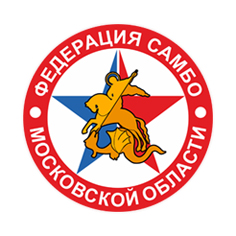 в  РОО «Федерация самбо Московской области»от________________________________________________________(фамилия и инициалы)"____" ________ 20 __ года	Подпись ________________  (_______________________)                                                                        (Ф.И.О.)